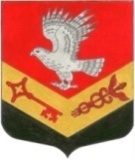 МУНИЦИПАЛЬНОЕ ОБРАЗОВАНИЕ«ЗАНЕВСКОЕ ГОРОДСКОЕ ПОСЕЛЕНИЕ»ВСЕВОЛОЖСКОГО МУНИЦИПАЛЬНОГО РАЙОНАЛЕНИНГРАДСКОЙ ОБЛАСТИСОВЕТ ДЕПУТАТОВ ЧЕТВЕРТОГО СОЗЫВАРЕШЕНИЕ15.11.2019 года                                                                                            № 29гп.Янино-1О передаче полномочий по признанию жилогопомещения пригодным (непригодным) дляпроживания, многоквартирного дома аварийными подлежащим сносу, признанию частных жилыхдомов пригодными (непригодными) дляпроживания граждан на 2020 год В соответствии с частью 4 статьи 15 Федерального закона от 06.10.2003 № 131-ФЗ «Об общих принципах организации местного самоуправления в Российской Федерации», пунктами 7, 8 Положения о признании помещения жилым помещением, жилого помещения непригодным для проживания и многоквартирного дома аварийным и подлежащим сносу или реконструкции, утвержденного постановлением Правительства Российской Федерации от 28.01.2006 № 47, уставом МО «Заневское городское поселение» совет депутатов приялРЕШЕНИЕ:1. Передать полномочия по признанию жилого помещения пригодным (непригодным) для проживания, многоквартирного дома аварийным и подлежащим сносу, признание частных жилых домов пригодными (непригодными) для проживания граждан муниципальному образованию «Всеволожский муниципальный район» Ленинградской области на 2020 год.2. Поручить администрации муниципального образования «Заневское городское поселение» Всеволожского муниципального района Ленинградской области в срок до 01.01.2020 года заключить соглашение с администрацией муниципального образования «Всеволожский муниципальный район» Ленинградской области о передаче полномочий по признанию жилого помещения пригодным (непригодным) для проживания, многоквартирного дома аварийным и подлежащим сносу, признание частных жилых домов пригодными (непригодными) для проживания граждан на 2020 год.3. Администрации муниципального образования «Заневское городское поселение» Всеволожского муниципального района Ленинградской области предусмотреть в местном бюджете на 2020 год средства для обеспечения передачи полномочий в соответствии с заключенным соглашением.4. Настоящее решение вступает в силу после его официального опубликования в газете «Заневский вестник» и распространяется на правоотношения, возникшие с 01.01.2020 по 31.12.2020. 5. Контроль над исполнением настоящего решения возложить на постоянно действующую депутатскую комиссию по промышленности, сельскому хозяйству, жилищно-коммунальному хозяйству, транспорту, связи и благоустройству. Глава муниципального образования				В.Е. Кондратьев